REGULAMINrekrutacji i uczestnictwa w projekcie „Sprawiedliwi Wśród Narodów Świata jako ponadczasowy wzór postaw - szkolenia dla młodzieży z zakresu kompetencji społecznych”,  nr umowy o dofinansowanie POWR.03.01.00-00-C065/01 zawartej z Narodowym Centrum Badań i Rozwoju jako Instytucją Pośredniczącą§1 DefinicjeUżyte w niniejszym Regulaminie pojęcia oznaczają:Projekt – projekt „Sprawiedliwi Wśród Narodów Świata jako ponadczasowy wzór postaw - szkolenia dla młodzieży z zakresu kompetencji społecznych”, nr umowy o dofinansowanie POWR.03.01.00-00-C065/1, realizowany przez Uniwersytet Jagielloński Katedra UNESCO ds. Edukacji o Holokauście UJ  w partnerstwie z Miastem Oświęcim  Realizator Projektu/Beneficjent Projektu – Uniwersytet Jagielloński, ul. Gołębia 24, 31 – 007 Kraków, NIP 675000-22-36, REGON 000001270Uczestnik Projektu – uczennica/uczeń szkoły ponadgimnazjalnej z terenu całej Polski zrekrutowana/y do udziału w Projekcie na zasadach określonych w niniejszym Regulaminie, z której/-go szkołą zostało podpisane porozumienie, o którym mowa w niniejszym RegulaminieDane Osobowe – oznacza to dane osobowe w rozumieniu ustawy z dnia 29 sierpnia 1997r. o ochronie danych osobowych (Dz. U. 2016, poz. 922 j.t.)Przetwarzanie danych osobowych – oznacza to jakiekolwiek operacje wykonywane na Danych Osobowych, takie jak zbieranie, utrwalanie, przechowywanie, opracowywanie, zmienianie, udostępnienie i usuwanie, które wykonuje się w formie papierowej oraz w Centralnym systemie teleinformatycznym wspierającym realizację programów operacyjnychBiuro Projektu – mieści się w siedzibie Katedry UNESCO ds. Edukacji o Holokauście UJ w Krakowie, przy ul. Jodłowej 13Partner Projektu – Miasto Oświęcim, NIP 5492197458, REGON: 072181787UJ – Uniwersytet Jagielloński.§2 Postanowienia ogólneNiniejszy Regulamin określa zasady rekrutacji oraz uczestnictwa w Projekcie.  Celem głównym Projektu  jest rozwój kompetencji 40 Uczestników Projektu (30 kobiet i 10 mężczyzn) w zakresie komunikowania się, współpracy, myślenia krytycznego oraz kreatywnego, a także umiejętności rozwiązywania problemów poprzez uczestnictwo w 4 weekendowych (piątek-niedziela) innowacyjnych modułach Kształcenia.Projekt zakłada realizację następujących form wsparcia w ramach 4 zjazdów:Zjazd Nr 1Przeprowadzenie warsztatów:„Warsztat integracyjny. Przedstawienie koncepcji projektu”,„II WŚ i Zagłada. Perspektywa historyczna i współczesna”,„Relacje polsko-żydowskie przed i w czasie II WŚ”,„Metodologia projektów edukacyjnych”,Przeprowadzenie zajęć w formie gry miejskiej- Śladami Żydów Krakowskich.W ramach zjazdu zostaną wykorzystane następujące metody prowadzenia zajęć: Metoda ścieżki, gra miejska, projekcja filmu, oral history, praca z dokumentami źródłowymi, praca w grupach, dyskusja, mapa pojęciowa, studium przypadku, metoda projektu edukacyjnego, webquest.Zjazd Nr 2Przeprowadzenie warsztatów:„Jak ratowano więźniów KL Auschwitz? Ciche bohaterstwo Aleksandry Kołodziejczyk”,„Oświęcim a Auschwitz–cztery perspektywy”,„Wszystko zaczyna się od słowa–rola propagandy w kreowaniu wroga w okresie nazizmu”, „Warsztat podsumowujący wizytę w miejscu pamięci”,„Żeby działać trzeba wiedzieć–prezentacja możliwości nowoczesnej biblioteki jako miejsca pozyskiwania informacji o świecie”,„Warsztaty terenowe w Oświęcimiu”,„Warsztaty historii mówionej czyli mądrość rodzi się ze słuchania”,Zorganizowanie wizyty studyjnej w Państwowym Muzeum Auschwitz–Birkenau.W ramach zjazdu zostaną wykorzystane następujące metody prowadzenia zajęć: Prezentacja multimedialna, oral history, drama, dyskusja, projekcja filmów, praca z dokumentami źródłowymi, praca w grupach, studium przypadku, odwrócone nauczanie, drzewo ambitnego celu.Zjazd Nr 3Przeprowadzenie wykładów:„Filmowy wizerunek SWNŚ”,„Przygotowującego do prezentacji badań”,Przeprowadzenie warsztatów:„Nowoczesne technologie, aplikacje filmowe”,„Pamięć społeczna, post-pamięć Zagłady”,„Sprawiedliwi i Ocaleni z Zagłady-kontrowersje wobec upamiętniania”,„Sprawiedliwi w literaturze i kulturze-Ukrywanie jako działanie. Jak oni to robili? Jak to unaocznić”,Organizacja wizyty studyjnej w Muzeum im. Ulmów w Markowej połączonego z warsztatami.W ramach zjazdu zostaną wykorzystane następujące metody prowadzenia zajęć: Prezentacja mulitimedialna, oral history, projekcja filmowa, praca z dokumentami źródłowymi, praca w grupach, dyskusja, studium przypadku, nauczanie integrujące.Zjazd Nr 4Przeprowadzenie warsztatów:„Warsztat dot. współczesnych problemów relacji społeczności romskiej ze społecznością większościową”,„Rola budowania polityki pamięci”,Przeprowadzenie seminarium podsumowującego wyniki badań uczestników,Przeprowadzenie wykładu : „Wizerunek Zagłady i Ocalonego w kinie polskim do i po 1989”,Organizacja spotkania z Ocalonym z holokaustu.W ramach zjazdu zostaną wykorzystane następujące metody prowadzenia zajęć: Analiza SWT, drzewko decyzyjne, meta-plan, projekcja filmu, dyskusja, praca w grupach, peer-learning.Miejsce i czas realizacji poszczególnych zadań określał będzie harmonogram dostępny na stronie internetowej Projektu. Harmonogram zostanie przekazany także nauczycielom pełniącym rolę koordynatora danego zespołu Uczestników Projektu.Udział w Projekcie jest bezpłatny ze względu na współfinansowanie projektu z UE w ramach Europejskiego Funduszu Społecznego.Wszystkie oferowane formy wsparcia realizowane będą w pomieszczeniach i przy wykorzystaniu infrastruktury Beneficjenta Projektu i Partnera Projektu.Realizator Projektu zastrzega, że pokrywa w ramach Projektu koszty:dojazdu Uczestników Projektu do 60 PLN za jeden zjazd za każdego Uczestnika Projektu (rozliczane według biletu i refinansowane przelewem na konto Uczestników Projektu)noclegu Uczestników Projektu (zapewniony przez  Realizatora Projektu) wyżywienia podczas zajęć Uczestnikom Projektu (przerwy kawowe, obiad, kolacja)transportu Uczestników projektu w ramach zajęć (koszt dojazdu Uczestników Projektu na trasie Kraków – Oświęcim – Kraków  oraz na trasie Kraków – Markowa - Kraków)biletów wstępu dla Uczestników Projektu do muzeów odwiedzanych w ramach Projektu (Państwowe Muzeum im. Ulmów w Markowej oraz Państwowe Muzeum Auschwitz – Birkenau).8. Realizator Projektu nie pokrywa kosztów zakwaterowania, wyżywienia i dojazdu nauczyciela pełniącego rolę koordynatora danego zespołu Uczestników Projektu.	9. 	Projekt realizowany jest w okresie od 01 maja 2017 r. do 30 czerwca 2018 r.§3 Uczestnicy ProjektuUczestnikiem Projektu może być uczeń szkoły ponadgimnazjalnej z terenu całej Polski,, którego szkoła przystąpiła do Projektu.W Projekcie planowany jest udział łącznie 40 (30 kobiet i 10 mężczyzn) uczniów ze szkół ponadgimnazjalnych. Uczniowie będą rekrutowani w 4 osobowych zespołach z danej szkoły ponadgimnazjalnej. Szkoła wskaże także nauczyciela, który pełnić będzie rolę koordynatora danego zespołu i sprawować będzie opiekę nad zgłoszonym zespołem.Szkoła zapewnić ma objęcie zgłoszonych uczniów ubezpieczeniem NNW w okresie realizacji Projektu obejmującym także zdarzenia, które mogą wystąpić w czasie realizacji Projektu.§4 Rekrutacja UczestnikówRekrutacja będzie prowadzona od 02.10.2017r. do 28.02.2018r.  W tym terminie do Biura Projektu powinien zostać doręczony formularz zgłoszeniowy w oryginale zgodnie z ust. 3 poniżej.Do Projektu mogą zgłaszać się szkoły ponadgimnazjalne, które wskażą zespoły 4 osobowe uczniów wykazujących się zainteresowaniem w kontekście tematyki Projektu. Formalną opiekę nad zgłoszonym zespołem powinien sprawować nauczyciel pełniący rolę koordynatora danego zespołu. Każda szkoła zgłasza 1 zespół składający się z 4 osób spełniających kryteria, o których mowa w § 3 ust. 1 niniejszego regulaminu, a także wskazuje nauczyciela, który pełnić będzie rolę koordynatora danego zespołu.  Zakwalifikowanych zostanie łącznie 10 szkół z terenu całej Polski. 3. Rekrutacja do Projektu odbywa się w dwóch etapach :I etap formalny:Szkoła przesyła formularz zgłoszeniowy stanowiący załącznik nr 1 do niniejszego regulaminu na adres e-mail: lucja.piekarska-duraj@uj.edu.pl wraz z opisem w formie krótkiego wypracowania, w którym uczniowie:wykażą się zainteresowaniem historią II wojny światowej oraz dotychczasową działalnością społeczną i/lub związaną z edukacją anty-dyskryminacyjną i/lub związaną z upamiętnieniem II Wojny Światowej i/lub innymi działaniami przeprowadzonych z młodzieżą w zakresie dziedzictwa (dotyczy doświadczenia wszystkich członków grupy),przedstawią temat Projektu w odniesieniu do lokalnego bohatera/bohaterki, którego/której osiągnięcia można określić jako szerzenie szeroko pojętej sprawiedliwości.Formularz zgłoszeniowy powinien zostać także przesłany w oryginale pocztą na adres Biura Projektu. Formularz zgłoszeniowy powinien zostać podpisany przez osobę upoważnioną do działania w imieniu szkoły. Podpisany formularz zgłoszeniowy powinien zostać doręczony w oryginale do Biura Projektu w terminie wskazanym w § 4 ust. 1 niniejszego Regulaminu. Wraz z formularzem zgłoszeniowym szkoła musi przedłożyć:upoważnienie do reprezentowania szkoły,kserokopię polisy ubezpieczenia zgłaszanych uczniów NNW w okresie realizacji Projektu obejmującą także zdarzenia, które mogą wystąpić w czasie realizacji Projektu,oświadczenie Uczestnika Projektu o przetwarzaniu danych osobowych – załącznik nr 3  do niniejszego regulaminu; dokument musi być podpisany przez Uczestnika Projektu oraz - w przypadku osób niepełnoletnich - przez jego przedstawiciela ustawowego,oświadczenie nauczyciela – załącznik nr 4 do niniejszego regulaminu,zobowiązanie do uczestnictwa w Projekcie – załącznik nr 5 do niniejszego regulaminu; dokument musi być podpisany przez Uczestnika Projektu oraz - w przypadku osób niepełnoletnich - przez jego przedstawiciela ustawowego.II etap merytoryczny:Powołanie komisji rekrutacyjnej, w skład której wchodzi Kierownik Projektu, jeden z wykładowców UJ oraz przedstawiciel Partnera Projektu. Komisja rekrutacyjna dokona oceny merytorycznej na podstawie takich kryteriów jak:odległość miejscowości, z której pochodzą kandydaci, w stosunku do najbliższego ośrodka akademickiego (im większa odległość, tym większa liczba przyznanych punktów),dorobek we wcześniejszej działalności zakresu promowania pozytywnych postaw,jakość oraz sposób opisu osoby z regionu, która może nosić miano lokalnego bohatera na podstawie przesłanego wypracowania, o którym mowa w etapie formalnym.Za każde z kryteriów można otrzymać od 1 do 5 pkt. Weryfikacji pod kątem braków formalnych lub oczywistych omyłek podlega każdy złożony w trakcie prowadzonego naboru formularz zgłoszenia (o ile został złożony w terminie określonym przez Beneficjenta Projektu). Formularze zgłoszeniowe złożone po zakończeniu naboru pozostają bez rozpatrzenia. Beneficjent Projektu może wezwać szkołę do usunięcia braków formalnych lub oczywistych omyłek w terminie nie krótszym niż 3 dni robocze. Możliwe jest jednokrotne dokonanie korekty lub uzupełnienia złożonych dokumentów.Wyniki rekrutacji znajdą się na liście rankingowej opublikowanej na stronie internetowej Projektu www.europeistyka.uj.edu.pl.Odwołanie rozpatruje Komisja Odwoławcza złożona z dwóch przedstawicieli UJ innych niż wchodzący w skład komisji rekrutacyjnej. Szkoła, której uczniowie zostali zakwalifikowani do udziału w Projekcie, zobowiązana jest do podpisania porozumienia z Uniwersytetem Jagiellońskim, stanowiącego załącznik nr 2 do niniejszego regulaminu Projektu.Zgodnie z brzmieniem porozumienia szkoła zobowiązuje się do dostarczenia dla każdego z Uczestników Projektu formularza dotyczącego danych osobowych Uczestnika Projektu stanowiącego załącznik do porozumienia.Dokument, o którym mowa w § 4 pkt. 8 wyżej, musi być podpisany przez Uczestnika Projektu oraz - w przypadku osób niepełnoletnich - przez jego przedstawiciela ustawowego.Porozumienia zawarte zostaną w terminie do dnia 5.03.2018r. W tym też terminie (łącznie z podpisaniem porozumienia) szkoły muszą złożyć formularze, o których mowa w § 4 ust. 8 niniejszego regulaminu.§5 Warunki uczestnictwaUczestnik jest zobowiązany w szczególności do:aktywnego udziału w modułach, realizowanych w formie weekendowych zjazdów zgodnie z § 2 ust. 4 wyżej,uczestnictwa w co najmniej 80 % zajęć przewidzianych w danym zjeździe,  udziału w badaniu ankietowym przed i po każdej formie wsparcia oraz do udziału w bilansie kompetencji, podpisywania listy obecności, potwierdzeń odbioru certyfikatu i wyżywienia oraz innych koniecznych dokumentów,przedstawienia podsumowującego raportu z przeprowadzonych przez siebie poszukiwań i badań na seminarium podsumowującym wyniki badań uczestników, które odbędzie się podczas zjazdu 4. Raport powinien mieć formę prezentacji multimedialnej (5 minut prezentacji minimum 10 slajdów).Każdy Uczestnik Projektu otrzyma certyfikat potwierdzający udział w danym zjeździe.3. Uczestnikom Projektu przysługuje prawo do wglądu w treść swoich Danych Osobowych oraz do dokonania ich zmiany. §6 Rezygnacja oraz wypowiedzenie udziału w ProjekcieRezygnacja z uczestnictwa przez Uczestnika Projektu w realizacji Projektu wymaga złożenia przez Uczestnika, a w przypadku jego niepełnoletności przedstawiciela ustawowego, oświadczenia woli w formie pisemnej pod rygorem nieważności z dwutygodniowym wyprzedzeniem przed rozpoczęciem pierwszych zajęć. W takiej sytuacji dana szkoła wskaże nowego Uczestnika Projektu oraz dostarczy wszystkie wymagane od tego Uczestnika Projektu dokumenty wskazane w niniejszym Regulaminie.Realizator Projektu może wypowiedzieć ze skutkiem natychmiastowym udział szkoły w Projekcie w przypadku gdy:rozwiązaniu ulegnie umowa o dofinansowanie Projektu, lubSzkoła lub jej uczniowie nie wypełnią obowiązków wskazanych w niniejszym Regulaminie lub porozumieniu.Wypowiedzenie udziału szkoły w Projekcie jest równoznaczne z wypowiedzeniem udziału w Projekcie wszystkich Uczestników Projektu z tej szkoły.Szkoła może wypowiedzieć ze skutkiem natychmiastowym udział szkoły w Projekcie i porozumienie w przypadku gdy Realizator Projektu w sposób rażący nie będzie realizował swoich obowiązków ujętych w niniejszym Regulaminie lub porozumieniu. Wypowiedzenie udziału szkoły w Projekcie jest równoznaczne z wypowiedzeniem udziału w Projekcie wszystkich Uczestników Projektu z tej szkoły.§7 Postanowienia końcoweRegulamin wchodzi w życie z dniem podpisania.Beneficjent Projektu zastrzega sobie prawo do wprowadzania zmian w niniejszym Regulaminie, w przypadku zmiany w wytycznych Projektu, które nie pogarszają warunków udziału Uczestników Projektu, bez możliwości wypowiedzenia udziału przez szkołę. Wprowadzone zmiany będą na bieżąco publikowane na stronie internetowej Projektu.W sprawach spornych i ostatecznych interpretacja postanowień niniejszego Regulaminu należy do Kierownika Projektu.	4. W kwestiach nieuregulowanych w niniejszym Regulaminie zastosowanie mają odpowiednie przepisy Kodeksu cywilnego.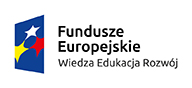 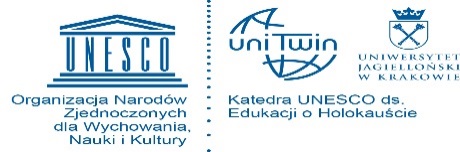 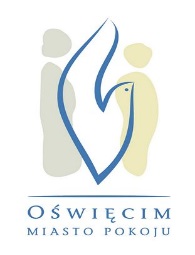 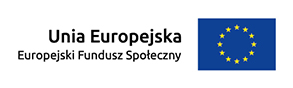 Załącznik nr 1 do Regulaminu 
Formularz zgłoszenia1. Szkoła:nazwa:adres:telefon kontaktowy/e-mail:odległość od najbliższego ośrodka akademickiego (km):2. Nauczyciel koordynujący:imię i nazwisko:telefon kontaktowy/e-mail:3. Uczniowie: (imię i nazwisko, data urodzenia/wiek, telefon kontaktowy/e-mai):a.b.c.d.4. Do formularza należy dołączyć wypracowanie, w którym uczniowie:wykażą się zainteresowaniem historią II wojny światowej oraz dotychczasową działalnością społeczną i/lub związaną z edukacją anty-dyskryminacyjną i/lub związanych z upamiętnieniem II Wojny Światowej i/lub innymi działaniami przeprowadzonych z młodzieżą w zakresie dziedzictwa (dotyczy doświadczenia wszystkich członków grupy),przedstawią temat Projektu w odniesieniu do lokalnego bohatera/bohaterki, którego/której osiągnięcia można określić jako szerzenie szeroko pojętej sprawiedliwości.5. Osoba upoważniona do reprezentowania szkoły Wyrażam zgodę na udział nauczyciela i uczniów w Projekcie Sprawiedliwi wśród Narodów Świata jako ponadczasowy wzór postaw – szkolenia dla młodzieży z zakresu kompetencji społecznych i potwierdzam, że zapoznałem/am się z treścią Regulaminu Projektu i go akceptuję......................................                                                                ................................(podpis osoby upoważnionej)                                        data i miejsceZałącznik nr 3 do Regulaminu OŚWIADCZENIE UCZESTNIKA PROJEKTUW związku z przystąpieniem do projektu pn. Sprawiedliwi Wśród Narodów Świata jako ponadczasowy wzór postaw - szkolenia dla młodzieży z zakresu kompetencji społecznych, oświadczam, że przyjmuję do wiadomości, iż:Administratorem moich danych osobowych/danych osobowych mojego syna/córki/podopiecznego jest Minister Rozwoju pełniący funkcję Instytucji Zarządzającej dla Programu Operacyjnego Wiedza Edukacja Rozwój 2014-2020, mający siedzibę przy Plac Trzech Krzyży 3/5, 00-507 Warszawa.Podstawę prawną przetwarzania moich danych osobowych/danych osobowych mojego syna/córki/podopiecznego stanowi art. 23 ust. 1 pkt 2 lub art. 27 ust. 2 pkt 2 ustawy z dnia 29 sierpnia 1997 r. o ochronie danych osobowych (Dz. U. z 2014 r. poz. 1182, z późn. zm.) – dane osobowe są niezbędne dla realizacji Programu Operacyjnego Wiedza Edukacja Rozwój 2014-2020 (PO WER) na podstawie:w odniesieniu do zbioru Program Operacyjny Wiedza Edukacja Rozwój:rozporządzenia Parlamentu Europejskiego i Rady (UE) nr 1303/2013 z dnia 
17 grudnia 2013 r. ustanawiającego wspólne przepisy dotyczące Europejskiego Funduszu Rozwoju Regionalnego, Europejskiego Funduszu Społecznego, Funduszu Spójności, Europejskiego Funduszu Rolnego na rzecz Rozwoju Obszarów Wiejskich oraz Europejskiego Funduszu Morskiego i Rybackiego oraz ustanawiającego przepisy ogólne dotyczące Europejskiego Funduszu Rozwoju Regionalnego, Europejskiego Funduszu Społecznego, Funduszu Spójności i Europejskiego Funduszu Morskiego i Rybackiego oraz uchylającego rozporządzenie Rady (WE) nr 1083/2006 (Dz. Urz. UE L 347 z 20.12.2013, str. 320, z późn. zm.),rozporządzenia Parlamentu Europejskiego i Rady (UE) nr 1304/2013 z dnia 
17 grudnia 2013 r. w sprawie Europejskiego Funduszu Społecznego i uchylającego rozporządzenie Rady (WE) nr 1081/2006 (Dz. Urz. UE L 347 z 20.12.2013, str. 470),ustawy z dnia 11 lipca 2014 r. o zasadach realizacji programów w zakresie polityki spójności finansowanych w perspektywie finansowej 2014–2020 (Dz. U. poz. 1146, z późn. zm.);w odniesieniu do zbioru Centralny system teleinformatyczny wspierający realizację programów operacyjnych:rozporządzenia Parlamentu Europejskiego i Rady (UE) nr 1303/2013 z dnia 
17 grudnia 2013 r. ustanawiającego wspólne przepisy dotyczące Europejskiego Funduszu Rozwoju Regionalnego, Europejskiego Funduszu Społecznego, Funduszu Spójności, Europejskiego Funduszu Rolnego na rzecz Rozwoju Obszarów Wiejskich oraz Europejskiego Funduszu Morskiego i Rybackiego oraz ustanawiającego przepisy ogólne dotyczące Europejskiego Funduszu Rozwoju Regionalnego, Europejskiego Funduszu Społecznego, Funduszu Spójności i Europejskiego Funduszu Morskiego i Rybackiego oraz uchylającego rozporządzenie Rady (WE) nr 1083/2006,rozporządzenia Parlamentu Europejskiego i Rady (UE) nr 1304/2013 z dnia 
17 grudnia 2013 r. w sprawie Europejskiego Funduszu Społecznego i uchylającego rozporządzenie Rady (WE) nr 1081/2006,ustawy z dnia 11 lipca 2014 r. o zasadach realizacji programów w zakresie polityki spójności finansowanych w perspektywie finansowej 2014–2020,rozporządzenia wykonawczego Komisji (UE) nr 1011/2014 z dnia 22 września 2014 r. ustanawiającego szczegółowe przepisy wykonawcze do rozporządzenia Parlamentu Europejskiego i Rady (UE) nr 1303/2013 w odniesieniu do wzorów służących do przekazywania Komisji określonych informacji oraz szczegółowe przepisy dotyczące wymiany informacji między beneficjentami a instytucjami zarządzającymi, certyfikującymi, audytowymi i pośredniczącymi (Dz. Urz. UE L 286 z 30.09.2014, str. 1).Moje dane osobowe/dane osobowe mojego syna/córki/podopiecznego będą przetwarzane wyłącznie w celu realizacji projektu „Sprawiedliwi Wśród Narodów Świata jako ponadczasowy wzór postaw - szkolenia dla młodzieży z zakresu kompetencji społecznych” w szczególności potwierdzenia kwalifikowalności wydatków, udzielenia wsparcia, monitoringu, ewaluacji, kontroli, audytu i sprawozdawczości oraz działań informacyjno-promocyjnych w ramach PO WER.Moje dane osobowe/dane osobowe mojego syna/córki/podopiecznego zostały powierzone do przetwarzania Instytucji Pośredniczącej - Narodowemu Centrum Badan i Rozwoju, ul. Nowogrodzka 47a, 00-695, Warszawa, beneficjentowi realizującemu projekt  - Uniwersytetowi Jagiellońskiemu, ul. Gołębia 24, 31-007 Kraków, Partnerowi Projektu – Miastu Oświęcim oraz podmiotom, które na zlecenie beneficjenta uczestniczą w realizacji projektu. Moje dane osobowe/dane osobowe mojego syna/córki/podopiecznego mogą zostać przekazane podmiotom realizującym badania ewaluacyjne na zlecenie Powierzającego, Instytucji Pośredniczącej lub beneficjenta.  Moje dane osobowe/dane osobowe mojego syna/córki/podopiecznego mogą zostać również powierzone specjalistycznym firmom, realizującym na zlecenie Powierzającego, Instytucji Pośredniczącej oraz beneficjenta kontrole i audyt w ramach PO WER.Podanie danych jest dobrowolne, aczkolwiek odmowa ich podania jest równoznaczna z brakiem możliwości udzielenia wsparcia w ramach projektu.W terminie 4 tygodni po zakończeniu udziału w projekcie przekażę beneficjentowi dane dotyczące mojego statusu na rynku pracy oraz informacje na temat udziału w kształceniu lub szkoleniu oraz uzyskania kwalifikacji lub nabycia kompetencji/dane dotyczące statusu mojego syna/córki/podopiecznego na rynku pracy oraz informacje na temat udziału w kształceniu lub szkoleniu oraz uzyskania kwalifikacji lub nabycia kompetencji.W ciągu trzech miesięcy po zakończeniu udziału w projekcie udostępnię dane dotyczące mojego statusu na rynku pracy/dane dotyczące statusu na rynku pracy mojego syna/córki/podopiecznego.Mam prawo dostępu do treści swoich danych i ich poprawiania.Załącznik nr 4 do Regulaminu OŚWIADCZENIE NAUCZYCIELA KOORDYNUJĄCEGOW związku z przystąpieniem do Projektu pn. Sprawiedliwi Wśród Narodów Świata jako ponadczasowy wzór postaw - szkolenia dla młodzieży z zakresu kompetencji społecznych, oświadczam, że:Zostałem/am poinformowany/a, że projekt Sprawiedliwi Wśród Narodów Świata jako ponadczasowy wzór postaw. Szkolenia dla młodzieży z zakresu kompetencji społecznych, POWR.03.01.00-00-C065/16 realizowany jest w ramach Osi priorytetowej III Szkolnictwo wyższe dla gospodarki i rozwoju Programu Operacyjnego Wiedza Edukacja Rozwój (POWER) Działanie 3.1 Kompetencje w szkolnictwie wyższym na podstawie umowy o dofinansowanie współfinansowany ze środków Europejskiego Funduszu Społecznego.Wyrażam wolę pełnienia funkcji nauczyciela koordynującego zgłaszany projekt uczniowski ze Szkoły …………………………………………………….. Zobowiązuję się do pełnienia opieki nad Uczestnikami Projektu z ww. Szkoły w trakcie realizacji Projektu.Zapoznałem się z Regulaminem rekrutacji i udziału w projekcie i jego załącznikami, akceptuję ich treść oraz zobowiązuję się do ich stosowania.Przyjmuję do wiadomości, że:Administratorem moich danych osobowych jest Minister Infrastruktury i Rozwoju pełniący funkcję Instytucji Zarządzającej dla Programu Operacyjnego Wiedza Edukacja Rozwój 2014-2020, mający siedzibę przy ul. Wspólnej 2/4, 00-926 Warszawa.Podstawę prawną przetwarzania moich danych osobowych stanowi art. 23 ust. 1 pkt 2 lub art. 27 ust. 2 pkt 2 ustawy z dnia 29 sierpnia 1997 r. o ochronie danych osobowych (Dz. U. z 2014 r. poz. 1182, z późn. zm.) – dane osobowe są niezbędne dla realizacji Programu Operacyjnego Wiedza Edukacja Rozwój 2014-2020 (PO WER) na podstawie:w odniesieniu do zbioru Program Operacyjny Wiedza Edukacja Rozwój:rozporządzenia Parlamentu Europejskiego i Rady (UE) nr 1303/2013 z dnia 
17 grudnia 2013 r. ustanawiającego wspólne przepisy dotyczące Europejskiego Funduszu Rozwoju Regionalnego, Europejskiego Funduszu Społecznego, Funduszu Spójności, Europejskiego Funduszu Rolnego na rzecz Rozwoju Obszarów Wiejskich oraz Europejskiego Funduszu Morskiego i Rybackiego oraz ustanawiającego przepisy ogólne dotyczące Europejskiego Funduszu Rozwoju Regionalnego, Europejskiego Funduszu Społecznego, Funduszu Spójności i Europejskiego Funduszu Morskiego i Rybackiego oraz uchylającego rozporządzenie Rady (WE) nr 1083/2006 (Dz. Urz. UE L 347 z 20.12.2013, str. 320, z późn. zm.),rozporządzenia Parlamentu Europejskiego i Rady (UE) nr 1304/2013 z dnia 
17 grudnia 2013 r. w sprawie Europejskiego Funduszu Społecznego i uchylającego rozporządzenie Rady (WE) nr 1081/2006 (Dz. Urz. UE L 347 z 20.12.2013, str. 470, z późn. zm.),ustawy z dnia 11 lipca 2014 r. o zasadach realizacji programów w zakresie polityki spójności finansowanych w perspektywie finansowej 2014–2020 (Dz. U. poz. 1146, z późn. zm.);w odniesieniu do zbioru Centralny system teleinformatyczny wspierający realizację programów operacyjnych:rozporządzenia Parlamentu Europejskiego i Rady (UE) nr 1303/2013 z dnia 
17 grudnia 2013 r. ustanawiającego wspólne przepisy dotyczące Europejskiego Funduszu Rozwoju Regionalnego, Europejskiego Funduszu Społecznego, Funduszu Spójności, Europejskiego Funduszu Rolnego na rzecz Rozwoju Obszarów Wiejskich oraz Europejskiego Funduszu Morskiego i Rybackiego oraz ustanawiającego przepisy ogólne dotyczące Europejskiego Funduszu Rozwoju Regionalnego, Europejskiego Funduszu Społecznego, Funduszu Spójności i Europejskiego Funduszu Morskiego i Rybackiego oraz uchylającego rozporządzenie Rady (WE) nr 1083/2006,rozporządzenia Parlamentu Europejskiego i Rady (UE) nr 1304/2013 z dnia 
17 grudnia 2013 r. w sprawie Europejskiego Funduszu Społecznego i uchylającego rozporządzenie Rady (WE) nr 1081/2006,ustawy z dnia 11 lipca 2014 r. o zasadach realizacji programów w zakresie polityki spójności finansowanych w perspektywie finansowej 2014–2020,rozporządzenia wykonawczego Komisji (UE) nr 1011/2014 z dnia 22 września 2014 r. ustanawiającego szczegółowe przepisy wykonawcze do rozporządzenia Parlamentu Europejskiego i Rady (UE) nr 1303/2013 w odniesieniu do wzorów służących do przekazywania Komisji określonych informacji oraz szczegółowe przepisy dotyczące wymiany informacji między beneficjentami a instytucjami zarządzającymi, certyfikującymi, audytowymi i pośredniczącymi (Dz. Urz. UE L 286 z 30.09.2014, str. 1).Moje dane osobowe będą przetwarzane wyłącznie w celu realizacji Projektu „Sprawiedliwi Wśród Narodów Świata jako ponadczasowy wzór postaw - szkolenia dla młodzieży z zakresu kompetencji społecznych”,  w szczególności potwierdzenia kwalifikowalności wydatków, udzielenia wsparcia, monitoringu, ewaluacji, kontroli, audytu i sprawozdawczości oraz działań informacyjno-promocyjnych w ramach PO WER.Moje dane osobowe zostały powierzone do przetwarzania Instytucji Pośredniczącej -  Narodowe Centrum Badań i Rozwoju, Beneficjentowi realizującemu Projekt  - Uniwersytet Jagielloński, ul. Gołębia 24, 31 – 007 Kraków, NIP 675000-22-36, REGON 000001270, Partnerowi Projektu – Miastu Oświęcim, NIP 5492197458, REGON: 072181787. Moje dane osobowe mogą zostać przekazane podmiotom realizującym badania ewaluacyjne na zlecenie Powierzającego, Instytucji Pośredniczącej, Beneficjenta.  Moje dane osobowe mogą zostać również powierzone specjalistycznym firmom, realizującym na zlecenie Powierzającego, Instytucji Pośredniczącej oraz Beneficjenta kontrole i audyt w ramach PO WER.Podanie danych jest dobrowolne, aczkolwiek odmowa ich podania jest równoznaczna z brakiem możliwości udzielenia wsparcia w ramach Projektu.Mam prawo dostępu do treści swoich danych i ich poprawiania.Załącznik nr 5 do Regulaminu ZOBOWIĄZANIE DO UCZESTNICTWA w projekcie „Sprawiedliwi Wśród Narodów Świata jako ponadczasowy wzór postaw - szkolenia dla młodzieży z zakresu kompetencji społecznych”Ja, …………………………………………………………………. niżej podpisany/a, w przypadku zakwalifikowania Szkoły ……………………… do  uczestnictwa w poniższym projekcie,zobowiązuję się do uczestnictwa w projekcie „Sprawiedliwi Wśród Narodów Świata jako ponadczasowy wzór postaw - szkolenia dla młodzieży z zakresu kompetencji społecznych”/wyrażam zgodę aby mój syn/córka/podopieczny wzięli udział w projekcie „Sprawiedliwi Wśród Narodów Świata jako ponadczasowy wzór postaw - szkolenia dla młodzieży z zakresu kompetencji społecznych” realizowanym przez Uniwersytet Jagielloński i Partnera, współfinansowanym ze środków Unii Europejskiej w ramach Europejskiego Funduszu Społecznego - Program Operacyjny Wiedza Edukacja Rozwój, III Oś priorytetowa „Szkolnictwo wyższe dla gospodarki i rozwoju”, Działanie 3.1 „Kompetencje w szkolnictwie wyższym”, w programie Ścieżki Kopernika 2.0, w okresie 01.05.2017 - 30.06.2018 Jednocześnie zobowiązuję się /potwierdzam, że mój syn/córka/podopieczny jest zobowiązany w szczególności do: aktywnego udziału w modułach, realizowanych w formie weekendowych zjazdów uczestnictwa w co najmniej 80 % zajęć przewidzianych w danym zjeździe,  udziału w badaniu ankietowym przed i po każdej formie wsparcia oraz do udziału w bilansie kompetencji, wypełniania wszystkich dokumentów związanych z realizowanym Projektem, a w szczególności list obecności, testów kompetencji, potwierdzeń odbioru materiałów szkoleniowych, odbioru certyfikatów,brania udziału w badaniach ewaluacyjnych w trakcie udziału w Projekcie, przedstawienia podsumowującego raportu z przeprowadzonych przez siebie poszukiwań i badań na seminarium podsumowującym wyniki badań uczestników, które odbędzie się podczas zjazdu 4. Raport powinien mieć formę prezentacji multimedialnej (5 minut prezentacji minimum 10 slajdów).realizowania innych obowiązków wynikających z założeń projektu oraz Regulaminu projektu wraz z załącznikami, z których treścią się zapoznałam/-em i akceptuję ich treść.Jednocześnie oświadczam/potwierdzam, że mój syn/córka/podopieczny spełnia/m kryteria kwalifikowalności uprawniające mnie/go/ją do udziału w Projekcie.Zostałam/em pouczony o odpowiedzialności za składanie oświadczeń niezgodnych z prawdą.Warunki rezygnacji z uczestnictwa w projekcie:Rezygnacja z uczestnictwa przez Uczestnika Projektu w realizacji Projektu wymaga złożenia przez Uczestnika, a w przypadku jego niepełnoletności przedstawiciela ustawowego, oświadczenia woli w formie pisemnej pod rygorem nieważności z dwutygodniowym wyprzedzeniem przed rozpoczęciem pierwszych zajęć. Realizator Projektu może wypowiedzieć ze skutkiem natychmiastowym udział szkoły w Projekcie w przypadku gdy:rozwiązaniu ulegnie umowa o dofinansowanie Projektu, lubSzkoła lub jej uczniowie nie wypełnią obowiązków wskazanych w niniejszym Regulaminie lub porozumieniu.Wypowiedzenie udziału szkoły w Projekcie jest równoznaczne z wypowiedzeniem udziału w Projekcie wszystkich Uczestników Projektu z tej szkoły.Szkoła może wypowiedzieć ze skutkiem natychmiastowym udział szkoły w Projekcie i porozumienie w przypadku gdy Realizator Projektu w sposób rażący nie będzie realizował swoich obowiązków ujętych w niniejszym Regulaminie lub porozumieniu. Wypowiedzenie udziału szkoły w Projekcie jest równoznaczne z wypowiedzeniem udziału w Projekcie wszystkich Uczestników Projektu z tej szkoły.Miejsce, data, czytelny podpis uczestnika oraz przedstawiciela ustawowego…..……………………………………………………………………………………MIEJSCOWOŚĆ I DATACZYTELNY PODPIS UCZESTNIKA PROJEKTU ORAZ PRZEDSTAWICIELA USTAWOWEGO *…..……………………………………………………………………………………MIEJSCOWOŚĆ I DATA         CZYTELNY PODPIS NAUCZYCIELA